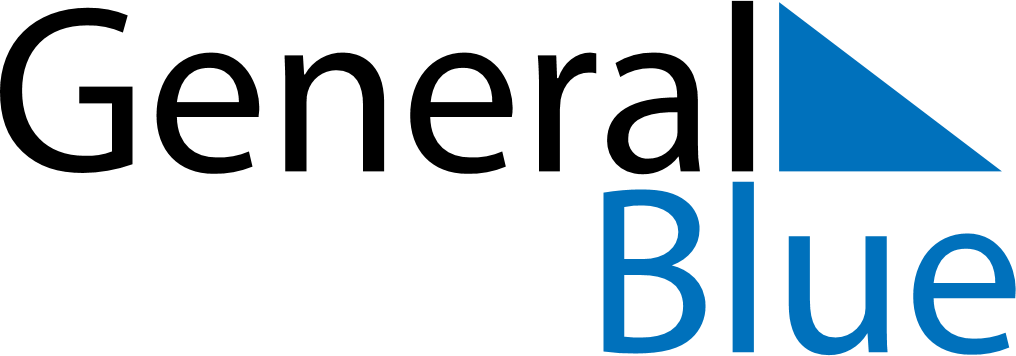 Daily PlannerMay 4, 2020 - May 10, 2020Daily PlannerMay 4, 2020 - May 10, 2020Daily PlannerMay 4, 2020 - May 10, 2020Daily PlannerMay 4, 2020 - May 10, 2020Daily PlannerMay 4, 2020 - May 10, 2020Daily PlannerMay 4, 2020 - May 10, 2020Daily Planner MondayMay 04TuesdayMay 05WednesdayMay 06ThursdayMay 07FridayMay 08 SaturdayMay 09 SundayMay 10MorningAfternoonEvening